TYT Türkçe Soru DağılımıTYT Matematik Soru DağılımıTYT Geometri Soru DağılımıTYT Fizik Soru Dağılımı     TYT Kimya Soru DağılımıTYT Biyoloji Soru DağılımıTYT Tarih Soru DağılımıTYT Coğrafya Soru DağılımıTYT Felsefe Soru DağılımıTYT Din Kültürü Soru DağılımıSORU DAĞILIMI20232022202120202019201820172016201520142013201220112010Ses Bilgisi1–1–133111111–Dil Bilgisi23238113255655Noktalama İşaretleri22221111111122Yazım Kuralları22222221112–22Anlatım Bozukluğu–––––112––1–11Paragraf2626252622222222262320232020Cümlede Anlamı43363777667767Sözcükte Anlamı34513333333233SORU SAYISI4040404040404040404040404040SORU DAĞILIMI2023202220212020201920182017201620152014201320122011Temel Kavramlar23314443–42––Sayı Basamakları112121221–221Bölünebilme Kuralları11111–––12––1OBEB-OKEK––––––––2125–Rasyonel Sayılar22–31–1112124Basit Eşitsizlikler3111–1112–11–Mutlak Değer1111111111111Üslü Sayılar11111–2222133Köklü Sayılar1111112310–21Çarpanlara Ayırma–––––111–21–3Oran-Orantı1111––2–2233Denklem Çözme1–2–121–2234–Problemler101311131211111310810510Kümeler1111122121–1–Mantık111–––1111–1Fonksiyonlar1112211122212Polinomlar––1––1–––––––Permütasyon-Kombinasyon1––2111–111––Olasılık1111121111111Veri – İstatistik111–1––11–112SORU SAYISI30303030302932333232323233SORU DAĞILIMI2023202220212020201920182017201620152014201320122011Açılar ve Üçgenler5442232111–12Çokgenler1111112–1111–Yamuk1––2–11–––1––Eşkenar Dörtgen–1––––––––111Deltoid––1––––––––––Kare–––1111–11–––Dikdörtgen111211–1––1––Çember ve Daire––––212112122Analitik Geometri–11–111122222Katı Cisimler222222222111–SORU SAYISI10101010101111688887SORU DAĞILIMI202320222021202020192018201720162015201420132012Fizik Bilimine Giriş–––1–111111–Madde Ve Özellikleri111–1–2111–1Hareket ve Kuvvet111111212121İş, Güç ve  Enerji I––––1–131212Isı, Sıcaklık ve Genleşme111–11122221Elektrostatik–1–––11111––Elektrik ve Manyetizma2–111–222244Basınç–111–––11111Kaldırma Kuvveti–––1–11–––11Dalgalar–111–––11111Optik211122311112SORU SAYISI7777 77141414141414SORU DAĞILIMI2023202220212020201920182017201620152014201320122011Kimya Bilimi1111–23334421Atomun Yapısı–––11–2––2112Periyodik Tablo111–11121–1–4Maddenin Halleri1111112111123Kimyasal Türler Arası Etkileşimler111111135132–Kimyasal Hesaplamalar––11–––1–2–22Kimyanın Temel Kanunları11–––11––––1–Asit, Baz ve Tuz11111––––––––Karışımlar11111–1222221Kimya Her Yerde––––11211111–SORU SAYISI77777713131313131313SORU DAĞILIMI20232022202120202019201820172016201520142013201220122011Canlıların Ortak Özellikleri–1––1––1–1––––Canlıların Temel Bileşenleri1–111133121111Hücre ve Organelleri1111––212–2112Madde Geçişleri–––––12111–111Canlıların Sınıflandırılması1111111121–11–Hücre Bölünmeleri ve Üreme111111–1111––1Kalıtım11111–22121222Ekosistem Ekoloji111111–1222111Bitkiler Biyolojisi–––––111211223SORU SAYISI6666661313131313131313SORU DAĞILIMI2023202220212020201920182017201620152014201320122011Tarih ve Zaman––––––1111111İlk ve Orta Çağlarda Türk Dünyası1111111111111İslam Medeniyetinin Doğuşu ve İlk İslam Devletleri––––––1111111Türklerin İslamiyet’i Kabulü ve İlk Türk İslam Devletleri111111111111–Beylikten Devlete Osmanlı–1––112111–11Dünya Gücü Osmanlı––––––1111111Değişim Çağında Avrupa ve Osmanlı–––––––1––1––Uluslararası İlişkilerde Denge Stratejisi (1774-1914)1–11–11122112XX. Yüzyıl Başlarında Osmanlı Devleti ve Dünya–––1–12221113Milli Mücadele11111–12–2342Atatürkçülük ve Türk İnkılabı111–1–4354455SORU SAYISI55555515151515151717SORU DAĞILIMI2023202220212020201920182017201620152014Doğa ve İnsan––––111–11Dünya’nın Şekli ve Hareketleri––1–––––1–Coğrafi Konum–––––––11–Harita Bilgisi–1–1–111––İklim Bilgisi1111113214iç ve Dış Kuvvetler1111––1123Nüfus ve Yerleşme1–1121232–Türkiye’nin Yer Şekilleri––––––1–––Ekonomik Faaliyetler–1––––1–11Bölgeler1–11––1212Uluslararası Ulaşım Hatları–––––––111Doğal Afetler11––11111–SORU SAYISI55555 512121212SORU DAĞILIMI2023202220212020201920182017201620152014201320122011Felsefe’nin Konusu212–1–1–11222Bilgi Felsefesi22–1122212121Bilim Felsefesi––––1–1–1–111Varlık Felsefesi–111–11311112Ahlak Felsefesi11–2111111111Siyaset Felsefesi––1–1––111111Din Felsefesi–––1–11111–––Sanat Felsefesi––1–––1–11111SORU SAYISI5555558888899SORU DAĞILIMI20232022202120202019201820172016Bilgi ve İnanç111121–2Din ve İslam11––––––İslam ve İbadet–11–1111Gençlik ve Değerler––11111–Allah İnsan İlişkisi–1––––––Hz. Muhammed (S.A.V)1––11111Vahiy ve Akıl––12–11–İslam Düşüncesinde İtikadi, Siyasi ve Fıkhi Yorumlar1–––––1–Din, Kültür ve Medeniyet111––––1SORU SAYISI55555555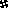 